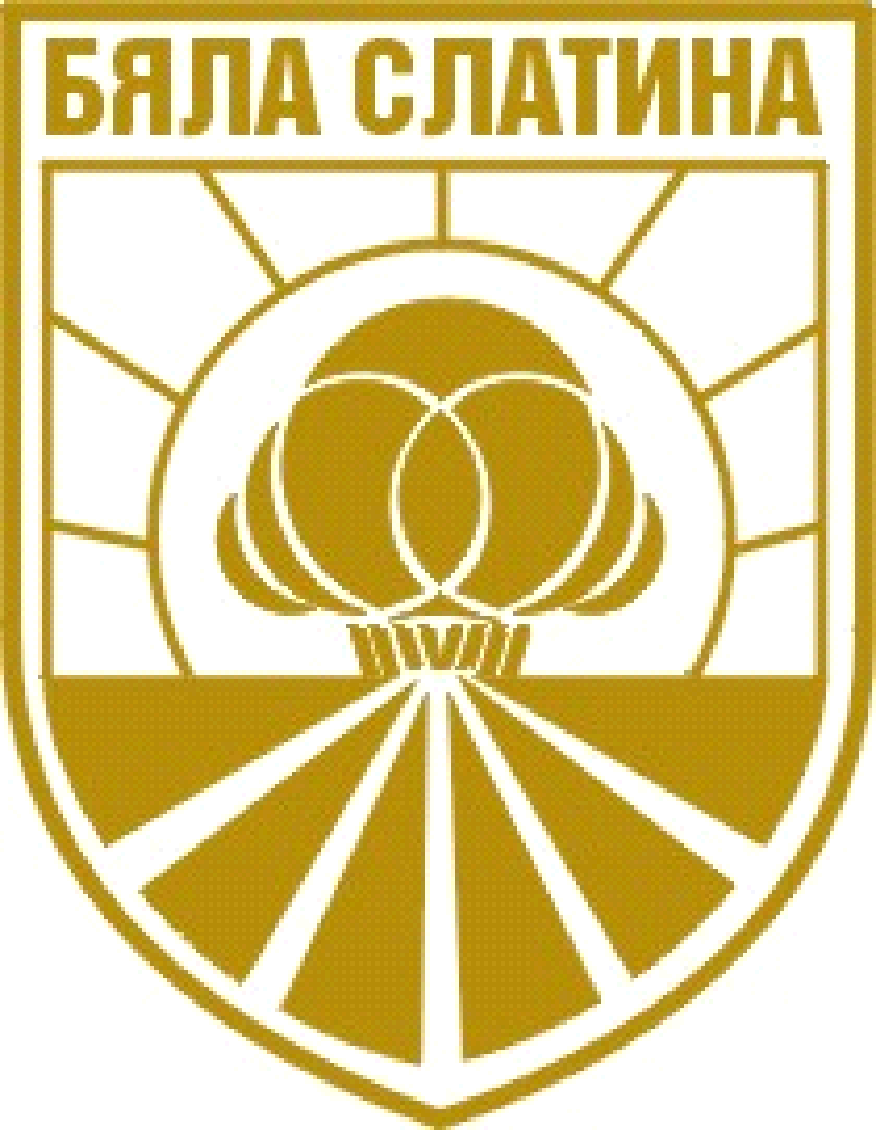 ОБЩИНСКИ СЪВЕТ БЯЛА  СЛАТИНА3200 Бяла Слатина,   ул.“Климент Охридски” 68;e-mail: obs@oabsl.com         obs@oabsl.bg            www.byala-slatina.bg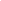 Изх. №  6101 –8  / 17.01.23 г.ДО 	_______________________	На основание чл. 25, т. 1 и във връзка с чл. 23, ал. 2, т. 1 от ЗМСМА свиквам Общински съвет Бяла Слатина на заседание на 26.01.2023 г. (ЧЕТВЪРТЪК) от 17.00 часа в  заседателната зала на Общинския съвет при следния проект за дневен ред:Годишен отчет за изпълнение на Програма за управление на община Бяла Слатина, мандат 2019 – 2023, година трета.СТАНОВИЩЕ: председателите на ПК Приемане на Годишна програма за управление и разпореждане с имотите – общинска собственост в община Бяла Слатина за 2023 година.СТАНОВИЩЕ: председателят на КНУКИ СТАНОВИЩЕ: председателят на КУТЕСТАНОВИЩЕ: председателят на КБФИПУтвърждаване на окончателен бюджет на Община Бяла Слатина за 2022 г.СТАНОВИЩЕ: председателите на ПК Докладни:Вносител: Кметът на общината Относно: Утвърждаване на капиталови разходи на Община Бяла Слатина за 2023 г. до приемането на бюджета на Общината за 2023 г.СТАНОВИЩЕ: председателите на ПК Вносител: Кметът на общината Относно: Ползване на отчисленията по чл. 60, ал. 2, т. 1 и 2 и чл. 64, ал. 1 от Закона за управление на отпадъците /ЗУО/ от 2023 г. за дейности по управление на отпадъците.СТАНОВИЩЕ: председателят на КУТЕСТАНОВИЩЕ: председателят на КБФИПВносител: Кметът на общината Относно: Изменение на Решение № 857 / 21.12.2022 г. относно осигуряване средства за кандидатстване по Национален план за възстановяване и устойчивост, процедура „Подкрепа за устойчиво енергийно обновяване на жилищния сграден фонд – Етап I“, посредством отпускането на безлихвен заем от бюджета на Община Бяла Слатина за календарната  2023 г. на сдруженията на собствениците на сгради по Закон за управление на етажната собственост /ЗУЕС/. СТАНОВИЩЕ: председателят на КНУКИ СТАНОВИЩЕ: председателят на КУТЕВносител: Кметът на общината Относно: Кандидатстване на Община Бяла Слатина по Проект „Красива България“ (ПКБ) за кампания 2023 г., с обект „Реконструкция на прилежащо  пространство към  МБАЛ Бяла Слатина и изграждане на паркинг“ и осигуряване на съфинансиране от страна на кандидата.СТАНОВИЩЕ: председателят на КНУКИ СТАНОВИЩЕ: председателят на КУТЕСТАНОВИЩЕ: председателят на КБФИПВносител: Кметът на общината Относно: Общинско сътрудничество за споделяне на услуга „Превод на български жестов език при административно обслужване на глухи и сляпо-глухи лица от общинската администрация“.СТАНОВИЩЕ: председателят на КНУКИ СТАНОВИЩЕ: председателят на КБФИПВносител: Кметът на общината Относно: Покупко-продажба на недвижими имоти, общинска собственост, находящи се в с. Алтимир с идентификатори 00401.110.4 и 00401.110.1.СТАНОВИЩЕ: председателят на КНУКИ СТАНОВИЩЕ: председателят на КУТЕСТАНОВИЩЕ: председателят на КБФИПВносител: Кметът на общината Относно: Продажба на недвижим имот, частна общинска собственост, представляващ поземлен имот с идентификатор 07702.501.3684 по КККР на гр. Бяла Слатина.СТАНОВИЩЕ: председателят на КНУКИ СТАНОВИЩЕ: председателят на КУТЕСТАНОВИЩЕ: председателят на КБФИПВносител: Кметът на общината Относно: Отдаване под наем на помещения, находящи се в Административна сграда на Община Бяла Слатина за офис на Сдружение „Местна инициативна група Бяла Слатина“СТАНОВИЩЕ: председателят на КНУКИ СТАНОВИЩЕ: председателят на КУТЕСТАНОВИЩЕ: председателят на КБФИПВносител: Кметът на общината Относно: Отдаване под наем на помещение -ученически стол, с площ 71.25 кв.м., намиращо се в сутерена на Триетажна сграда за образование гр. Бяла Слатина, ул. „Климент Охридски“ № 2 - публична общинска собственост, за срок от 5  /пет/ години.СТАНОВИЩЕ: председателят на КНУКИ СТАНОВИЩЕ: председателят на КУТЕСТАНОВИЩЕ: председателят на КБФИПВносител: Кметът на общината Относно: Отдаване под наем на Едноетажна сграда за търговия, намираща се до двора на СОУ „Васил Левски“ гр. Бяла Слатина, за бърза закуска.СТАНОВИЩЕ: председателят на КНУКИ СТАНОВИЩЕ: председателят на КУТЕСТАНОВИЩЕ: председателят на КБФИПВносител: Кметът на общината Относно: Отдаване под наем на общински терен № 2 - част от имот частна общинска собственост с идентификатор 07702.501.4310 по КККР на гр. Бяла Слатина.СТАНОВИЩЕ: председателят на КНУКИ СТАНОВИЩЕ: председателят на КУТЕСТАНОВИЩЕ: председателят на КБФИПВносител: Кметът на общината Относно: Отдаване под наем на общински терен  част от имот частна общинска собственост с идентификатор 07702.501.3773 по КККР на гр. Бяла Слатина.СТАНОВИЩЕ: председателят на КНУКИ СТАНОВИЩЕ: председателят на КУТЕСТАНОВИЩЕ: председателят на КБФИПВносител: Кметът на общината Относно: Отдаване под наем на общински терен част от имот публична общинска собственост с идентификатор 07702.501.4264 по КККР на гр. Бяла Слатина.СТАНОВИЩЕ: председателят на КНУКИ СТАНОВИЩЕ: председателят на КУТЕСТАНОВИЩЕ: председателят на КБФИПВносител: Кметът на общината Относно: Отдаване под наем на общински терен № 1 част от имот частна общинска собственост с идентификатор 07702.501.3796 по КККР на гр. Бяла Слатина.СТАНОВИЩЕ: председателят на КНУКИ СТАНОВИЩЕ: председателят на КУТЕСТАНОВИЩЕ: председателят на КБФИПВносител: Кметът на общината Относно: Отдаване под наем на общински терен № 2 част от имот частна общинска собственост с идентификатор 07702.501.3796 по КККР на гр. Бяла Слатина.СТАНОВИЩЕ: председателят на КНУКИ СТАНОВИЩЕ: председателят на КУТЕСТАНОВИЩЕ: председателят на КБФИПВносител: Кметът на общината Относно: Отдаване под наем на общински терен № 3 част от имот частна общинска собственост с идентификатор 07702.501.3796 по КККР на гр. Бяла Слатина.СТАНОВИЩЕ: председателят на КНУКИ СТАНОВИЩЕ: председателят на КУТЕСТАНОВИЩЕ: председателят на КБФИПВносител: Кметът на общината Относно: Отдаване под наем помещения - частна общинска собственост с обща полезна площ 142,3 кв. м от които 98 кв. м /за магазини/; 23,30 кв. м /за складови и спомагателни помещения/ и 21 кв. м /навес/, за МАГАЗИН, намиращи се в Сграда-павилион тип „Берковица“, находяща се в УПИ I-219, в кв. 74, с. Алтимир, ул. „Христо Ботев“ № 74Б. СТАНОВИЩЕ: председателят на КНУКИ СТАНОВИЩЕ: председателят на КУТЕСТАНОВИЩЕ: председателят на КБФИПВносител: Кметът на общината Относно: Отдаване под наем на терен за поставяне на навес към съществуваща сграда, намиращи се в поземлен имот с идентификатор 07702.501.1208 по КККР на гр. Бяла Слатина. СТАНОВИЩЕ: председателят на КНУКИ СТАНОВИЩЕ: председателят на КУТЕСТАНОВИЩЕ: председателят на КБФИПВносител: Кметът на общината Относно: Отдаване под наем на общински терен № 1 част от имот частна общинска собственост с идентификатор 07702.501.4310 по КККР на гр. Бяла Слатина.СТАНОВИЩЕ: председателят на КНУКИ СТАНОВИЩЕ: председателят на КУТЕСТАНОВИЩЕ: председателят на КБФИП Вносител: Кметът на общината Относно: Изтичане срока на договорите за възлагане на обществен превоз по утвърдено разписание от Министерството на транспорта и Изпълнителна агенция, ''Автомобилна Администрация''.СТАНОВИЩЕ: председателят на КНУКИ СТАНОВИЩЕ: председателят на КУТЕРазглеждане на молби на граждани за отпускане на еднократна помощ за лечениеПитания на общински съветници и граждани.РазниПРЕДСЕДАТЕЛ НАОБЩИНСКИ СЪВЕТ:            		/В. Борисова/ ГРАФИК ЗА ПРОВЕЖДАНЕ НА ЗАСЕДАНИЯТА НА ПОСТОЯННИТЕ КОМИСИИ НА ОБЩИНСКИ СЪВЕТ БЯЛА СЛАТИНА ЗА ЗАСЕДАНИЕТО НА 26 януари 2023Комисия по  Образование и култура: на 23 януари / ПОНЕДЕЛНИК / от 16.00 часа в заседателната зала на общинския съвет в Общинска администрация при следния проект за дневен ред:Годишен отчет за изпълнение на Програма за управление на община Бяла Слатина, мандат 2019 – 2023, година трета.Утвърждаване на окончателен бюджет на Община Бяла Слатина за 2022 г.Докладна с Вносител: Кметът на общината Относно: Утвърждаване на капиталови разходи на Община Бяла Слатина за 2023 г. до приемането на бюджета на Общината за 2023 г.РазниКомисия по  здравна и социална политика: на 23 януари / ПОНЕДЕЛНИК / от 17.00 часа в заседателната зала на общинския съвет в Общинска администрация при следния проект за дневен ред:Годишен отчет за изпълнение на Програма за управление на община Бяла Слатина, мандат 2019 – 2023, година трета.Утвърждаване на окончателен бюджет на Община Бяла Слатина за 2022 г.Докладна с Вносител: Кметът на общината Относно: Утвърждаване на капиталови разходи на Община Бяла Слатина за 2023 г. до приемането Разглеждане на молби на граждани за отпускане на еднократна помощ за лечениеРазниКомисия по  младежта и спорта: на 24 януари / ВТОРНИК / от 15.30 часа в заседателната зала на общинския съвет в Общинска администрация при следния проект за дневен ред:Годишен отчет за изпълнение на Програма за управление на община Бяла Слатина, мандат 2019 – 2023, година трета.Утвърждаване на окончателен бюджет на Община Бяла Слатина за 2022 г.Докладна с Вносител: Кметът на общината Относно: Утвърждаване на капиталови разходи на Община Бяла Слатина за 2023 г. до приемането на бюджета на Общината за 2023 г.РазниКомисия по  нормативна уредба и конфликт на интереси: на 24 януари / ВТОРНИК / от 16.00 часа в заседателната зала на общинския съвет в Общинска администрация при следния проект за дневен ред:Годишен отчет за изпълнение на Програма за управление на община Бяла Слатина, мандат 2019 – 2023, година трета.Приемане на Годишна програма за управление и разпореждане с имотите – общинска собственост в община Бяла Слатина за 2023 година.Утвърждаване на окончателен бюджет на Община Бяла Слатина за 2022 г.Докладни:Вносител: Кметът на общината Относно: Утвърждаване на капиталови разходи на Община Бяла Слатина за 2023 г. до приемането на бюджета на Общината за 2023 г.Вносител: Кметът на общината Относно: Изменение на Решение № 857 / 21.12.2022 г. относно осигуряване средства за кандидатстване по Национален план за възстановяване и устойчивост, процедура „Подкрепа за устойчиво енергийно обновяване на жилищния сграден фонд – Етап I“, посредством отпускането на безлихвен заем от бюджета на Община Бяла Слатина за календарната  2023 г. на сдруженията на собствениците на сгради по Закон за управление на етажната собственост /ЗУЕС/. Вносител: Кметът на общината Относно: Кандидатстване на Община Бяла Слатина по Проект „Красива България“ (ПКБ) за кампания 2023 г., с обект „Реконструкция на прилежащо  пространство към  МБАЛ Бяла Слатина и изграждане на паркинг“ и осигуряване на съфинансиране от страна на кандидата.Вносител: Кметът на общината Относно: Общинско сътрудничество за споделяне на услуга „Превод на български жестов език при административно обслужване на глухи и сляпо-глухи лица от общинската администрация“.Вносител: Кметът на общината Относно: Покупко-продажба на недвижими имоти, общинска собственост, находящи се в с. Алтимир с идентификатори 00401.110.4 и 00401.110.1.Вносител: Кметът на общината Относно: Продажба на недвижим имот, частна общинска собственост, представляващ поземлен имот с идентификатор 07702.501.3684 по КККР на гр. Бяла Слатина.Вносител: Кметът на общината Относно: Отдаване под наем на помещения, находящи се в Административна сграда на Община Бяла Слатина за офис на Сдружение „Местна инициативна група Бяла Слатина“Вносител: Кметът на общината Относно: Отдаване под наем на помещение -ученически стол, с площ 71.25 кв.м., намиращо се в сутерена на Триетажна сграда за образование гр. Бяла Слатина, ул. „Климент Охридски“ № 2 - публична общинска собственост, за срок от 5  /пет/ години.Вносител: Кметът на общината Относно: Отдаване под наем на Едноетажна сграда за търговия, намираща се до двора на СОУ „Васил Левски“ гр. Бяла Слатина, за бърза закуска.Вносител: Кметът на общината Относно: Отдаване под наем на общински терен № 2 - част от имот частна общинска собственост с идентификатор 07702.501.4310 по КККР на гр. Бяла Слатина.Вносител: Кметът на общината Относно: Отдаване под наем на общински терен  част от имот частна общинска собственост с идентификатор 07702.501.3773 по КККР на гр. Бяла Слатина.Вносител: Кметът на общината Относно: Отдаване под наем на общински терен част от имот публична общинска собственост с идентификатор 07702.501.4264 по КККР на гр. Бяла Слатина.Вносител: Кметът на общината Относно: Отдаване под наем на общински терен № 1 част от имот частна общинска собственост с идентификатор 07702.501.3796 по КККР на гр. Бяла Слатина.Вносител: Кметът на общината Относно: Отдаване под наем на общински терен № 2 част от имот частна общинска собственост с идентификатор 07702.501.3796 по КККР на гр. Бяла Слатина.Вносител: Кметът на общината Относно: Отдаване под наем на общински терен № 3 част от имот частна общинска собственост с идентификатор 07702.501.3796 по КККР на гр. Бяла Слатина.Вносител: Кметът на общината Относно: Отдаване под наем помещения - частна общинска собственост с обща полезна площ 142,3 кв. м от които 98 кв. м /за магазини/; 23,30 кв. м /за складови и спомагателни помещения/ и 21 кв. м /навес/, за МАГАЗИН, намиращи се в Сграда-павилион тип „Берковица“, находяща се в УПИ I-219, в кв. 74, с. Алтимир, ул. „Христо Ботев“ № 74Б. Вносител: Кметът на общината Относно: Отдаване под наем на терен за поставяне на навес към съществуваща сграда, намиращи се в поземлен имот с идентификатор 07702.501.1208 по КККР на гр. Бяла Слатина.Вносител: Кметът на общината Относно: Отдаване под наем на общински терен № 1 част от имот частна общинска собственост с идентификатор 07702.501.4310 по КККР на гр. Бяла Слатина.Вносител: Кметът на общината Относно: Изтичане срока на договорите за възлагане на обществен превоз по утвърдено разписание от Министерството на транспорта и Изпълнителна агенция, ''Автомобилна Администрация''РазниКомисия по  бюджет и финанси и инвестиционна политика: на 24 януари / ВТОРНИК / от 16.30 часа в заседателната зала на общинския съвет в Общинска администрация при следния проект за дневен ред:Годишен отчет за изпълнение на Програма за управление на община Бяла Слатина, мандат 2019 – 2023, година трета.Приемане на Годишна програма за управление и разпореждане с имотите – общинска собственост в община Бяла Слатина за 2023 година.Утвърждаване на окончателен бюджет на Община Бяла Слатина за 2022 г.Докладни:Вносител: Кметът на общината Относно: Утвърждаване на капиталови разходи на Община Бяла Слатина за 2023 г. до приемането на бюджета на Общината за 2023 г.Вносител: Кметът на общината Относно: Ползване на отчисленията по чл. 60, ал. 2, т. 1 и 2 и чл. 64, ал. 1 от Закона за управление на отпадъците /ЗУО/ от 2023 г. за дейности по управление на отпадъците.Вносител: Кметът на общината Относно: Кандидатстване на Община Бяла Слатина по Проект „Красива България“ (ПКБ) за кампания 2023 г., с обект „Реконструкция на прилежащо  пространство към  МБАЛ Бяла Слатина и изграждане на паркинг“ и осигуряване на съфинансиране от страна на кандидата.Вносител: Кметът на общината Относно: Общинско сътрудничество за споделяне на услуга „Превод на български жестов език при административно обслужване на глухи и сляпо-глухи лица от общинската администрация“.Вносител: Кметът на общината Относно: Продажба на недвижим имот, частна общинска собственост, представляващ поземлен имот с идентификатор 07702.501.3684 по КККР на гр. Бяла СлатинаВносител: Кметът на общината Относно: Продажба на недвижим имот, частна общинска собственост, представляващ поземлен имот с идентификатор 07702.501.3684 по КККР на гр. Бяла Слатина.Вносител: Кметът на общината Относно: Отдаване под наем на помещения, находящи се в Административна сграда на Община Бяла Слатина за офис на Сдружение „Местна инициативна група Бяла Слатина“Вносител: Кметът на общината Относно: Отдаване под наем на помещение -ученически стол, с площ 71.25 кв.м., намиращо се в сутерена на Триетажна сграда за образование гр. Бяла Слатина, ул. „Климент Охридски“ № 2 - публична общинска собственост, за срок от 5  /пет/ години.Вносител: Кметът на общината Относно: Отдаване под наем на Едноетажна сграда за търговия, намираща се до двора на СОУ „Васил Левски“ гр. Бяла Слатина, за бърза закуска.Вносител: Кметът на общината Относно: Отдаване под наем на общински терен № 2 - част от имот частна общинска собственост с идентификатор 07702.501.4310 по КККР на гр. Бяла Слатина.Вносител: Кметът на общината Относно: Отдаване под наем на общински терен  част от имот частна общинска собственост с идентификатор 07702.501.3773 по КККР на гр. Бяла Слатина.Вносител: Кметът на общината Относно: Отдаване под наем на общински терен част от имот публична общинска собственост с идентификатор 07702.501.4264 по КККР на гр. Бяла Слатина.Вносител: Кметът на общината Относно: Отдаване под наем на общински терен № 1 част от имот частна общинска собственост с идентификатор 07702.501.3796 по КККР на гр. Бяла Слатина.Вносител: Кметът на общината Относно: Отдаване под наем на общински терен № 2 част от имот частна общинска собственост с идентификатор 07702.501.3796 по КККР на гр. Бяла Слатина.Вносител: Кметът на общината Относно: Отдаване под наем на общински терен № 3 част от имот частна общинска собственост с идентификатор 07702.501.3796 по КККР на гр. Бяла Слатина.Вносител: Кметът на общината Относно: Отдаване под наем помещения - частна общинска собственост с обща полезна площ 142,3 кв. м от които 98 кв. м /за магазини/; 23,30 кв. м /за складови и спомагателни помещения/ и 21 кв. м /навес/, за МАГАЗИН, намиращи се в Сграда-павилион тип „Берковица“, находяща се в УПИ I-219, в кв. 74, с. Алтимир, ул. „Христо Ботев“ № 74Б. Вносител: Кметът на общината Относно: Отдаване под наем на терен за поставяне на навес към съществуваща сграда, намиращи се в поземлен имот с идентификатор 07702.501.1208 по КККР на гр. Бяла Слатина.Вносител: Кметът на общината Относно: Отдаване под наем на общински терен № 1 част от имот частна общинска собственост с идентификатор 07702.501.4310 по КККР на гр. Бяла Слатина.Разглеждане на молби на граждани за отпускане на еднократна помощ за лечениеРазниКомисия по  устройство на територията и екология: на 24 януари / ВТОРНИК / от 17.00 часа в заседателната зала на общинския съвет в при следния проект за дневен ред:Годишен отчет за изпълнение на Програма за управление на община Бяла Слатина, мандат 2019 – 2023, година трета.Приемане на Годишна програма за управление и разпореждане с имотите – общинска собственост в община Бяла Слатина за 2023 година.Утвърждаване на окончателен бюджет на Община Бяла Слатина за 2022 г.Докладни:Вносител: Кметът на общината Относно: Утвърждаване на капиталови разходи на Община Бяла Слатина за 2023 г. до приемането на бюджета на Общината за 2023 г.Вносител: Кметът на общината Относно: Ползване на отчисленията по чл. 60, ал. 2, т. 1 и 2 и чл. 64, ал. 1 от Закона за управление на отпадъците /ЗУО/ от 2023 г. за дейности по управление на отпадъците.Вносител: Кметът на общината Относно: Изменение на Решение № 857 / 21.12.2022 г. относно осигуряване средства за кандидатстване по Национален план за възстановяване и устойчивост, процедура „Подкрепа за устойчиво енергийно обновяване на жилищния сграден фонд – Етап I“, посредством отпускането на безлихвен заем от бюджета на Община Бяла Слатина за календарната  2023 г. на сдруженията на собствениците на сгради по Закон за управление на етажната собственост /ЗУЕС/. Вносител: Кметът на общината Относно: Кандидатстване на Община Бяла Слатина по Проект „Красива България“ (ПКБ) за кампания 2023 г., с обект „Реконструкция на прилежащо  пространство към  МБАЛ Бяла Слатина и изграждане на паркинг“ и осигуряване на съфинансиране от страна на кандидата.Вносител: Кметът на общината Относно: Покупко-продажба на недвижими имоти, общинска собственост, находящи се в с. Алтимир с идентификатори 00401.110.4 и 00401.110.1.Вносител: Кметът на общината Относно: Продажба на недвижим имот, частна общинска собственост, представляващ поземлен имот с идентификатор 07702.501.3684 по КККР на гр. Бяла Слатина.Вносител: Кметът на общината Относно: Отдаване под наем на помещения, находящи се в Административна сграда на Община Бяла Слатина за офис на Сдружение „Местна инициативна група Бяла Слатина“Вносител: Кметът на общината Относно: Отдаване под наем на помещение -ученически стол, с площ 71.25 кв.м., намиращо се в сутерена на Триетажна сграда за образование гр. Бяла Слатина, ул. „Климент Охридски“ № 2 - публична общинска собственост, за срок от 5  /пет/ години.Вносител: Кметът на общината Относно: Отдаване под наем на Едноетажна сграда за търговия, намираща се до двора на СОУ „Васил Левски“ гр. Бяла Слатина, за бърза закуска.Вносител: Кметът на общината Относно: Отдаване под наем на общински терен № 2 - част от имот частна общинска собственост с идентификатор 07702.501.4310 по КККР на гр. Бяла Слатина.Вносител: Кметът на общината Относно: Отдаване под наем на общински терен  част от имот частна общинска собственост с идентификатор 07702.501.3773 по КККР на гр. Бяла Слатина.Вносител: Кметът на общината Относно: Отдаване под наем на общински терен част от имот публична общинска собственост с идентификатор 07702.501.4264 по КККР на гр. Бяла Слатина.Вносител: Кметът на общината Относно: Отдаване под наем на общински терен № 1 част от имот частна общинска собственост с идентификатор 07702.501.3796 по КККР на гр. Бяла Слатина.Вносител: Кметът на общината Относно: Отдаване под наем на общински терен № 2 част от имот частна общинска собственост с идентификатор 07702.501.3796 по КККР на гр. Бяла Слатина.Вносител: Кметът на общината Относно: Отдаване под наем на общински терен № 3 част от имот частна общинска собственост с идентификатор 07702.501.3796 по КККР на гр. Бяла Слатина.Вносител: Кметът на общината Относно: Отдаване под наем помещения - частна общинска собственост с обща полезна площ 142,3 кв. м от които 98 кв. м /за магазини/; 23,30 кв. м /за складови и спомагателни помещения/ и 21 кв. м /навес/, за МАГАЗИН, намиращи се в Сграда-павилион тип „Берковица“, находяща се в УПИ I-219, в кв. 74, с. Алтимир, ул. „Христо Ботев“ № 74Б. Вносител: Кметът на общината Относно: Отдаване под наем на терен за поставяне на навес към съществуваща сграда, намиращи се в поземлен имот с идентификатор 07702.501.1208 по КККР на гр. Бяла Слатина.Вносител: Кметът на общината Относно: Отдаване под наем на общински терен № 1 част от имот частна общинска собственост с идентификатор 07702.501.4310 по КККР на гр. Бяла Слатина.Вносител: Кметът на общината Относно: Изтичане срока на договорите за възлагане на обществен превоз по утвърдено разписание от Министерството на транспорта и Изпълнителна агенция, ''Автомобилна Администрация''Разни